Hafiz 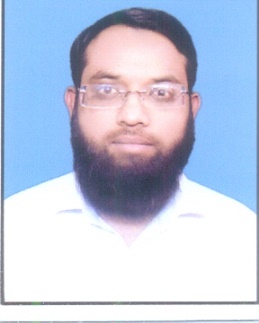 B.COM, M.COMDubaiVisitInternal Audit officerC/o-Cell    : +971504973598Email:  hafiz.343477@2freemail.com Nationality PakistaniPROFESSIONAL SUMMARY:I have a master degree holder (M.Com) in Accounting and Finance from a well know university in Pakistan Named as University of Lahore in Lahore, Moreover I have also a work experience in FMCG more than 5 Years in Pharmaceutical Concern as Internal Audit officer, Accounts officer and Inventory Management Accountant .I have ability to docile my work independently and prove yourself as a good team leader or member and dam against fraud. I have done all my previous work on Latest Accounting software.     COMPUTER &SOFTWARE SKILLS:I have working experience on ERP (SAP)Tally ERP 9, Accounting Plus, Inventory Plus, Pinnacle and Micro Soft Excel (M.S office)and Quick book.WORKING EXPEREINCES:Star Laboratories Pvt. Ltd (Pharmaceutical)Star Laboratories is a pharmaceutical FMCG Manufacturing concern Exporter Located in Lahore Pakistan and having 1/3rd Sale of Veterinary Division in Pakistan.Internal Audit Officer`			(FromJan 2016–Jan-17)	Reporting to Chief AuditorKey Responsibilities:Prepared reports on results and made recommendation for control and operational improvement to management about all departments on Monthly basisImplement effective internal control after finding weak areas of workVerify Monthly Profit & Loss A/c (Sales Department.)Verify Monthly Sales analysis (Sales Promotion officer)Conducted Comprehensive inventory (perpetual) in stores while coaching managers on how to correct and prevent errors of storesVerify all types of vouchers and other documentation prepared in Accounts departments.Accounts officer			(From Apr-13-Dec 2015	Reporting to Accounts MangersKey Responsibilities:Posts customer payments by recording cash, checks, and credit card transactions.Posts revenues by verifying and entering transactions form lock box and local deposits.Verifies validity of account discrepancies by obtaining and investigating information from sales, trade promotions, customer service departments, and from customersPrepare working of sales tax return on input and output on monthly basisPrepare Monthly Profit and Loss a/c to Sales departmentPrepare Monthly Profit and Loss a/c to Sales Promotion officer.Resolves valid or authorized deductions by entering adjusting entries.Resolves invalid or unauthorized deductions by following pending deductions procedures.Resolves collections by examining customer payment plans, payment history, credit line; coordinating contact with collections department.Summarizes receivables by maintaining invoice accounts; coordinating monthly transfer to accounts receivable account; verifying totals; preparing report.Protects organization's value by keeping information confidential.Accomplishes accounting and organization mission by completing related results as needed.Review and verify invoices and check requestsand sort, code and match invoices.Prepare and process electronic transfers and payments and perform check runPost transactions to journals, ledgers and other records and reconcile payable transactionMonitor accounts to ensure payments are up to date and resolve invoice discrepancies and issuesMaintain vendor filescorrespond with vendors and respond to inquiriesProduce monthly reportsassist with month end closingProvide supporting documentation for auditsAccomplishes accounting and organization mission by completing related results as needed.Prepare Monthly Sales analysis of Sales promotion officer Prepare Monthly Expense Summary of Marketing Department after reviewing the company policy TainzyInternational (Pvt) Ltd.Pharmaceutical Distributor Located in Lahore PakistanInventory Management Accountant	(Jan 2011-March-2013)				(Reporting to M.D)Job DescriptionPreparing and Posting all types of vouchers on Pinnacle Software.Prepared Delivery order after assigning the order from Marketing and selling departmentAll work perform on computerized environmentMake sure the Stock is available in Store Prepared Inward and outward after complete checking of stockTo maintain First in First out system during issuing of stockHaving concept of Cost and NRV about StockPrepare delivery to Production store note after expire, leakage and breakage.Prepare daily stock Report after dispatch ordersMaintain Perpetual inventory systemConducted stock taking on monthly basisWeekly meeting with production manager about stock regarding matters and flaws and give suggestion how we overcome this.Weekly meeting with supply chain manager about market flows regarding product and give him suggestion how to control on overproductionPrepare sampling report for sales promotion officerCoordination with suppliers and customers and handling matters arising day to day operation.Coordination with Accounts department for recovery if discrepancies made about stockCoordination with internal and external auditor during auditCreating a good environment among store teamEDUCATION AND QUALIFICATION:M.COM (Master of Commerce)		University of Lahore Pakistan				2011B.Com (Bachelor of Commerce)		Islamia University, Pakistan				2008REFERENCES:	Will beprovidedon demand.